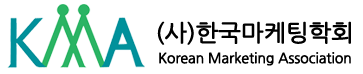 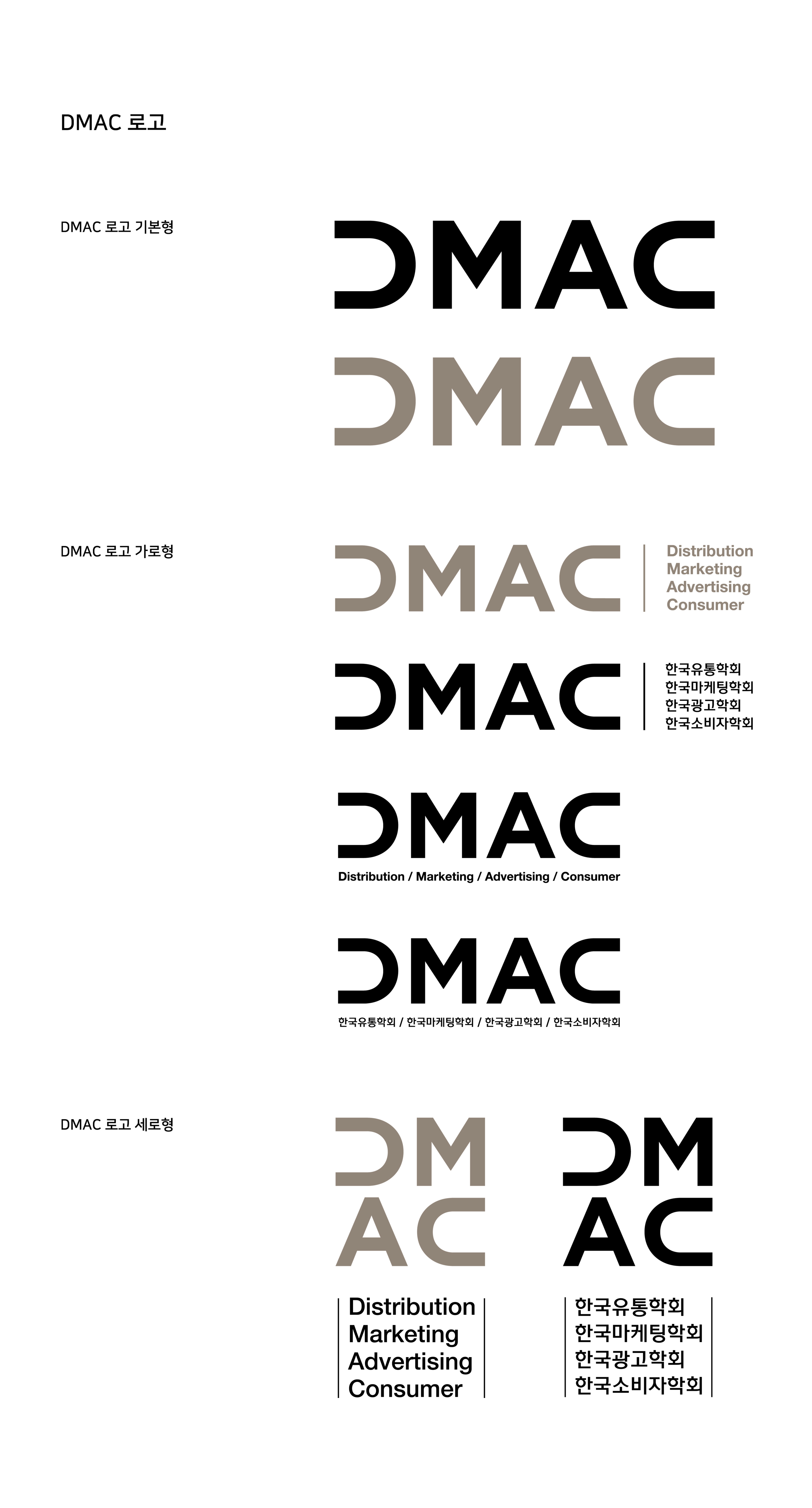 2019년 Doctoral Dissertation Competition 참가신청서2019년     월      일신청인:                       (인)   ￭ 지원 마감: 2019년 12월 8일(일) 자정   ￭ 제출 서류:     - Doctoral Dissertation Competition 참가신청서     - 저자 정보(성명, 소속, 지도교수 등)를 삭제한 논문 20page 분량(pdf 파일)   ￭ 제출처: 한국마케팅학회 사무국 이메일 (kma@kma.re.kr)   ※ 1차 심사결과는 2019년 12월 13일 개별 통보할 예정입니다.       문의사항: 한국마케팅학회 사무국 (kma@kma.re.kr)성명휴대폰이메일소속기관 (학교, 학과)세부 전공학위취득(예정)일지도교수논문제목